TEHNISKĀ SPECIFIKĀCIJA Nr. TS 1611.004 v1Kabeļu āderuzgaļu prese mehāniskā 0,08 – 10 mm2Attēlam ir informatīvs raksturs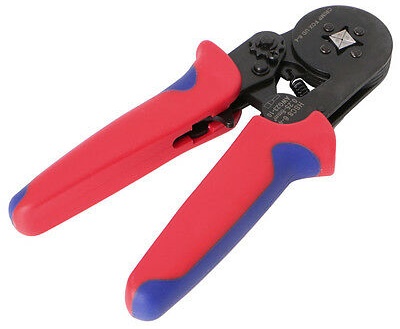 Nr.AprakstsMinimālā tehniskā prasībaPiedāvātā produkta konkrētais tehniskais aprakstsAvots PiezīmesVispārīgā informācijaVispārīgā informācijaRažotājs (ražotāja nosaukums un ražotājvalsts)Norādīt informāciju 1611.004 Kabeļu āderuzgaļu prese mehāniskā 0,08 – 10 mm2  Norādīt pilnu preces tipa apzīmējumuPreces marķēšanai pielietotais EAN kods, ja precei tāds piešķirtsNorādīt vērtībuNorādīt vai, izmantojot EAN kodu, ražotājs piedāvā iespēju saņemt digitālu tehnisko informāciju par preci (tips, ražotājs, tehniskie parametri, lietošanas instrukcija u.c.)Norādīt informācijuParauga piegādes laiks tehniskajai izvērtēšanai (pēc pieprasījuma), darba dienasNorādīt vērtībuDokumentācijaDokumentācijaPielikumā, kā atsevišķs fails iesniegts preces attēls, kurš atbilst sekojošām prasībām: ".jpg" vai “.jpeg” formātā;izšķiršanas spēja ne mazāka par 2Mpix;ir iespēja redzēt  visu produktu un izlasīt visus uzrakstus uz tā;attēls nav papildināts ar reklāmu.AtbilstTehniskā informācijaTehniskā informācijaDarba daļa rūdīts hroma vanādija tēraudsAtbilstErgonomiski plastikāta rokturi no divu komponentu materiāla ar pretslīdes pārklājumuAtbilstParedzētas āderuzgaļu, kas atbilst DIN46228 1. un 4. Daļai, appresēšanaiAtbilstĀderuzgaļu appresēšana no četrām pusēm vienlaicīgiAtbilstIebūvēts pakāpju slēgmehānisms, kas atbloķējas, pēc āderuzgaļa pilnīgas apspiešanasAtbilstMehānisms, kas automātiski maina appresēšanas spēku atkarībā no āderuzgaļa izmēraAtbilstRokturu fiksācijas iespēja aizvērtā stāvoklīAtbilst